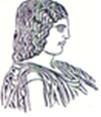 ΑΙΤΗΣΗ ΚΑΤΑΘΕΣΗΣ ΠΤΥΧΙΑΚΗΣΤων φοιτητών-φοιτητριών:Επώνυμο:.......................................................   A.M……………............................................Επώνυμο:.......................................................   A.M……………............................................ΠΡΟΣ               ΓΕΩΠΟΝΙΚΟ ΠΑΝΕΠΙΣΤΗΜΙΟ ΑΘΗΝΩΝ ΤΜΗΜΑ ΔΑΣΟΠΟΝΙΑΣ και Δ.Φ.Π.(του πρώην   Τ.Ε.Ι. ΣΤΕΡΕΑΣ ΕΛΛΑΔΑΣ)Σας καταθέτω τα  τρία (3) αντίτυπα της πτυχιακής μου                                                                     διατριβής με θέμα:	……………………………………………………………………………………………………………………………………………………………………………………………………………………………………………………………………………………………………………………………………………………………………………………………………………………………………………………………………………………………………και επιβλέποντα καθηγητή τον κ…………………………………….. και παρακαλώ  για τις δικές σας ενέργειες             ΚΑΡΠΕΝΉΣΙ  …. /…..  /202……                            Ο/Η Αιτ ......    Προτεινόμενη από τον εισηγητή εξεταστική επιτροπή: ..........................................................................................………………………………………………………..........………………………………………………………........... Προτεινόμενη Ημερομηνία εξέτασης:………………………       Προτεινόμενη ώρα εξέτασης: ……………………………………….                         Ο ΕΙΣΗΓΗΤΗΣ ΚΑΘΗΓΗΤΗΣ                                           (υπογραφή)